JEDILNIK (2. 4. 2024 do 5. 4. 2024)  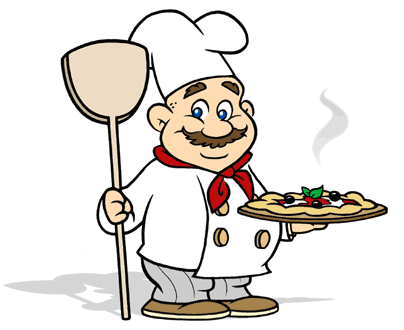 DOBER TEK!Pridržujemo si pravico do spremembe jedilnika. Otroci v vrtcu in otroci z dietami imajo prilagojen jedilnik.Otroci v vrtcu vsak dan dobijo sadno dopoldansko malico.V vrtcu in šoli delimo nesladkan čaj, vodo.JEDILNIK (8. 4. 2024 do 12. 4. 2024)DOBER TEK!	Pridržujemo si pravico do spremembe jedilnika. Otroci v vrtcu in otroci z dietami imajo prilagojen jedilnik.Otroci v vrtcu vsak dan dobijo sadno dopoldansko malico.V vrtcu in šoli delimo nesladkan čaj, vodo.Jedi, obarvana zeleno, vsebujejo živila lokalnega izvora.JEDILNIK  (15. 4. 2024 do 19. 4. 2024)DOBER TEK!Pridržujemo si pravico do spremembe jedilnika. Otroci v vrtcu in otroci z dietami imajo prilagojen jedilnik.Otroci v vrtcu vsak dan dobijo sadno dopoldansko malico.V vrtcu in šoli delimo nesladkan čaj, vodo.Jedi, obarvana zeleno, vsebujejo živila lokalnega izvora.JEDILNIK  (22. 4. 2024 do 26. 4. 2024)DOBER TEK!Pridržujemo si pravico do spremembe jedilnika. Otroci v vrtcu in otroci z dietami imajo prilagojen jedilnik.Otroci v vrtcu vsak dan dobijo sadno dopoldansko malico.V vrtcu in šoli delimo nesladkan čaj, vodo.Jedi, obarvana zeleno, vsebujejo živila lokalnega izvora.TOREK: 2. 4. 2024Malica: Mlečni riž z BIO mlekom, bananaAlergeni: 7Kosilo: Milijonska juha, golaž, polenta, zeljna solata s fižolomAlergeni: 1, 7, 12                                               KORENJE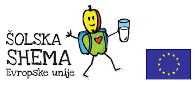 SREDA: 3. 4. 2024Malica: Pisan kruh, salama piščančja prsa, kisle kumarice, čajAlergeni: 1, 10, 12Kosilo: Zeljna enolončnica, temni kruh, palačinkeAlergeni: 1, 3, 7ČETRTEK, 4. 4. 2024Malica: BIO Kefir, makova štručkaAlergeni: 1, 7Kosilo: Goveja juha z rezanci, pečena piščančja bedra, mlinci, zelena solata s koruzoAlergeni: 1, 3, 7, 12PETEK, 5. 4. 2024Malica: Pica, 100 % jabolčni sokAlergeni: 1, 7Kosilo: Ričet, francoski rogljič s čokoladoAlergeni: 1, 3, 7PONEDELJEK: 8. 4. 2024Malica: Temni kruh, maslo, med, čajAlergeni: 1, 7Kosilo: Bistra juha, pečene testenine s puranjim mesom, rdeča pesa Alergeni: 1, 3, 7, 12TOREK: 9. 4. 2024Malica: Polenta, BIO mleko, hruškaAlergeni: 7Kosilo: Zelenjavna kremna juha, riž Tri žita, telečje kocke v omaki, zeljna solataAlergeni: 1, 3, 7SREDA: 10. 4. 2024Malica: Ržen kruh, tuna, narezano korenje, voda ali čajAlergeni: 1, 4, 7, 10Kosilo: Mesno – zelenjavna enolončnica, domač šolski puding z manj sladkorja, voda ali čajAlergeni: 1, 3, 7, 12                                         RedkvicaČETRTEK: 11. 4. 2024Malica: Sirovka, bela kava iz BIO mleka, hruškaAlergeni: 1, 7, 12Kosilo: Grahova juha, pražen krompir, pečena svinjska ribica, zelena solata s čičeriko, voda ali čajAlergeni: 1, 3, 7PETEK: 12. 4. 2024Malica: Sendvič, sadni napitek, jabolkoAlergeni: 1, 7Kosilo: Zeljna enolončnica, breskova pita, mešan kruh, vodaAlergeni: 1, 3, 7PONEDELJEK: 15. 4. 2024Malica: Makovka, skuta Oki Doki, planinski čajAlergeni: 1, 7Kosilo: Korenčkova juha, krompir v kosih, čebulna bržola, mešana solataAlergeni: 1, 3, 7, 12TOREK: 16. 4. 2024Malica: Polbeli kruh, višnjev džem, kisla smetana, jabolkoAlergeni: 1, 7Kosilo: Zelenjavna juha, makaronovo meso, zelena solataAlergeni: 1, 3, 7, 12SREDA: 17. 4. 2024Malica: : Črn kruh, sirni namaz s svežo rdečo papriko, bela kava iz BIO mleka, jabolkoAlergeni: 1, 3, 7Kosilo: Prežganka juha, pire krompir, špinača, hrenovkaAlergeni: 1, 3, 7ČETRTEK: 18. 4. 2024Malica: Ovseni kruh, salama, kuhano jajce, voda ali čajAlergeni: 1, 3, 7Kosilo: Mineštra s telečjim mesom in ribano kašo, šolsko pecivoAlergeni: 1, 3, 7PETEK: 19. 4. 2024Malica: Ržen kruh, domača piščančja pašteta, sveža zelena paprika, čajAlergeni: 1                                       JABOLKOKosilo: Pašta fižol, različne vrste kruha, kompotAlergeni: 1, 3PONEDELJEK: 22. 4. 2024Malica: Carski praženec, bananaAlergeni: 1, 3, 7Kosilo: Jota, šolsko pecivo z jabolki in lešniki, voda ali čajAlergeni: 1, 3, 7TOREK: 23. 4. 2024Malica: Orehova potička, sadjeAlergeni: 1, 3, 7, 8Kosilo: Juha prežganka, peresniki, puranji paprikaš, zelena solata s čičerikoAlergeni: 1, 3, 7, 12SREDA: 24. 4. 2024Malica: Pisan kruh, domač ribji namaz, korenje, čajAlergeni: 1, 4, 7Kosilo: Kostna juha z zakuho, hamburger, domača šolska omaka, voda ali čajAlergeni: 1, 3, 7ČETRTEK: 25. 4. 2024Malica: Francoski rogljič lokalne pridelave, tekoči jogurt, hruškaAlergeni: 1, 3, 7Kosilo: Goveja juha z rezanci, štruklji, svinjski zrezek v omaki, zeljna solata s fižolomAlergeni: 1, 3, 7, 12PETEK: 26. 4. 2024Malica: Mlečni zdrob z BIO mlekom, bananaAlergeni: 1, 7Kosilo: Špinačna kremna juha, krompirjeva solata, riba postrv, limonaALergeni: 1, 3, 4, 7                                 Jabolčni krhlji